T.C.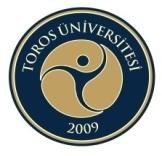 TOROS ÜNİVERSİTESİYAZ DÖNEMİ DİĞER ÜNİVERSİTE KESİN KAYIT BAŞVURU FORMU..…………………………FAKÜLTESİ / SAĞLIK BİLİMLERİ YÜKSEKOKULU / MESLEK YÜKSEKOKULU / HAZIRLIK OKULU………………………..BÖLÜMÜ BAŞKANLIĞINA20...  /  20...	Eğitim-Öğretim Yılı Yaz Döneminde Üniversite tarafından kredi başına belirlenenYaz Dönemi ücretini ödeyerek aşağıda belirttiğim dersi / dersleri almak istiyorum.Gereğini saygılarımla arz ederim.D E R S L E R AÇIKLAMALAR:Toros Üniversitesi Yaz Dönemi Eğitim-Öğretim Yönergesini okudum. Zorunlu olmayan yaz okulunda formda belirttiğim derslere kendi isteğimle kayıt olmak istiyorum. Ancak yukarıda belirtilen derslerden açılamayan(lar) olduğu taktirde ilgili ders(ler)e yapmış olduğum başvurumun iptal edilmesini, açılmayan derslere ait ödediğim ücretin tarafıma iade edilmesini kabul ediyorum. Beyan ettiğim bilgilerin tutarsızlığı saptandığı takdirde, kaydımın iptal edileceğini ve hakkımda yasal işlem yapılabileceğini şimdiden kabul ve taahhüt ediyorum.Not:Toros Üniversitesi Yaz Dönemi Eğitim-Öğretim Yönergesinin 7. maddesi gereğince; yaz döneminde ortak zorunlu dersler dâhil en fazla 3 ders alınabilir.Yaz döneminde kayıt dondurulmaz, ders ekleme ve silme işlemi uygulanmaz.Ders kod kısmına; alınacak dersin kodu mutlaka yazılmalıdır.Yukarıda belirtilen derslerde değişiklik yapmak istenirse (açılmayan dersten açılan derse transfer vb) mutlaka danışman öğretim üyesi ve öğrenci işleri daire başkanlığına başvurulmalıdır.İŞ BANKASI MERSİN POZCU ŞB. TR17 0006 4000 0016 6060 9272 82T.C. Kimlik NoToros Üniv. Ön Kayıt Öğrenci NoAdı ve SoyadıTelefonÜniversitesiFakültesiBölümüDersin KoduDersin AdıDersin KredisiAdı Soyadı:………………………………………Mali İşler Daire Başkanlığıİmza:O n a y